Los Meses del AñoObserva el calendario y responde las preguntas pintando de color rojo la opción correcta. 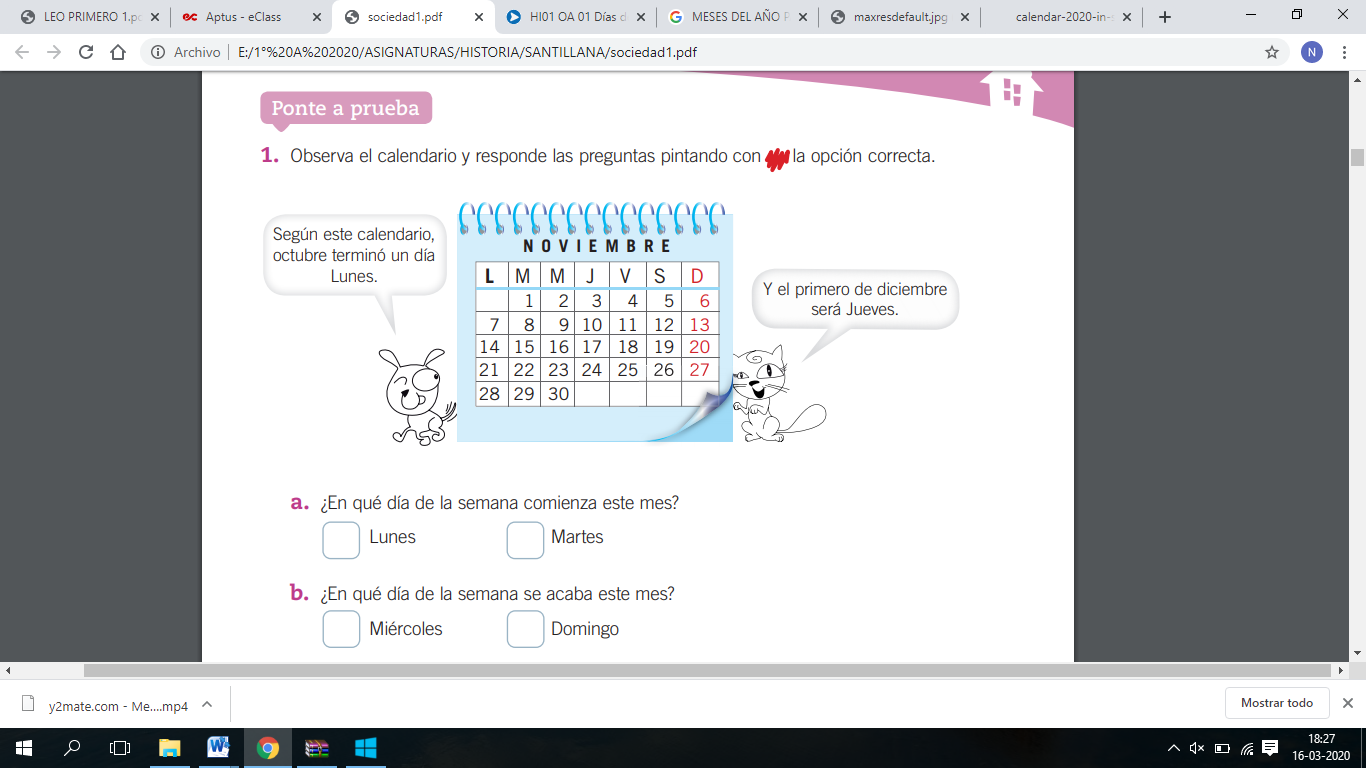 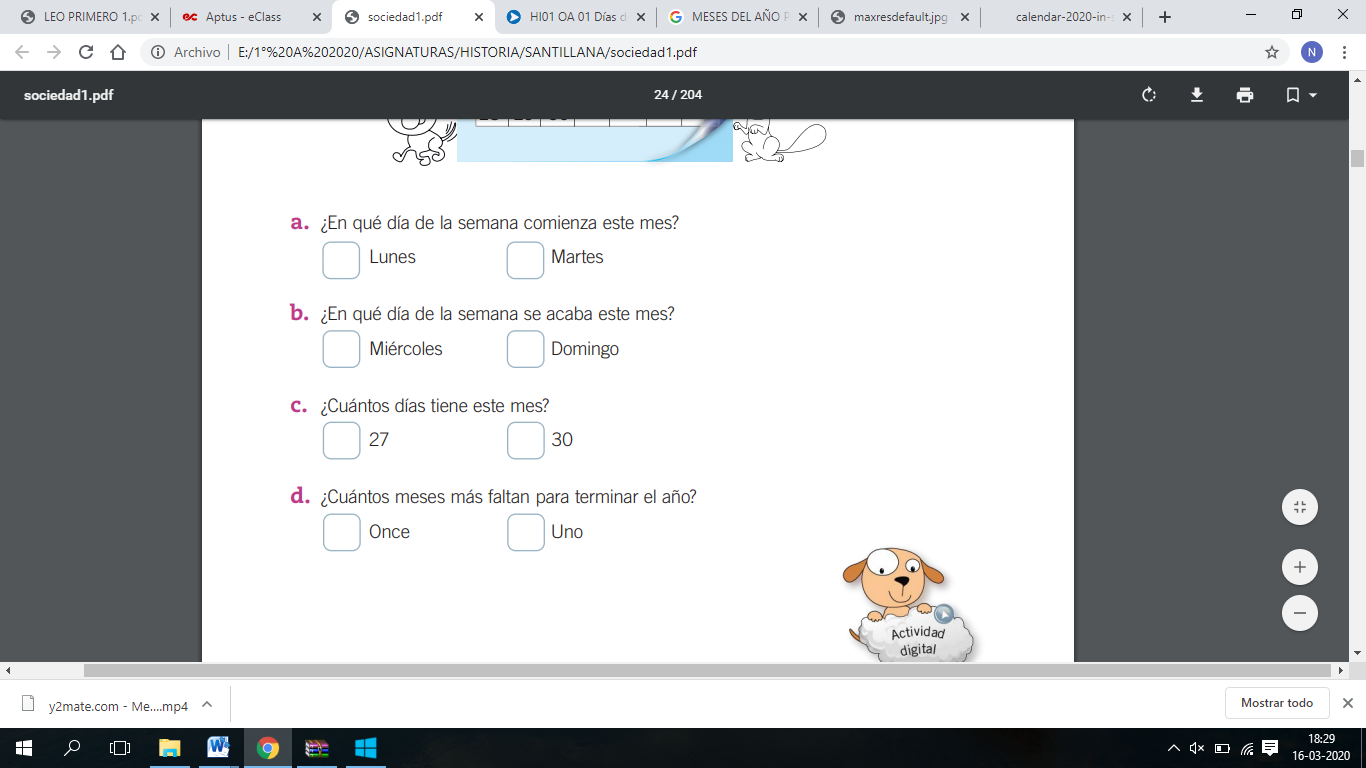 